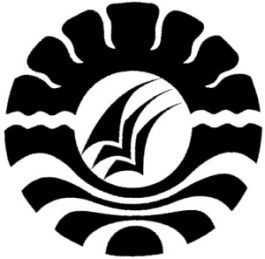 SKRIPSIPENINGKATAN NILAI MORAL DAN AGAMAMELALUI METODE BERCERITA DI TAMAN KANAK-KANAK WIHDATUL UMMAH MAKASSARHAFIDAHPROGRAM STUDI PENDIDIKAN GURU PENDIDIKAN ANAK USIA DINIFAKULTAS ILMU PENDIDIKANUNIVERSITAS NEGERI MAKASAR2013PENINGKATAN NILAI MORAL DAN AGAMAMELALUI METODE BERCERITA DI TAMAN KANAK-KANAK WIHDATUL UMMAH MAKASSARSKRIPSIDiajukan Untuk Memenuhi Sebagian Persyaratan Guna Memperoleh Gelar Sarjana Pendidikan Pada Program Studi Pendidikan Guru Pendidikan Anak Usia Dini Strata Satu Fakultas Ilmu PendidikanUniversitas Negeri MakassarHAFIDAH074 904 264PROGRAM STUDI PENDIDIKAN GURU PENDIDIKAN ANAK USIA DINIFAKULTAS ILMU PENDIDIKANUNIVERSITAS NEGERI MAKASAR2013PENGESAHAN UJIAN SKRIPSISkripsi diterima oleh Panitia Ujian Skripsi Fakultas Ilmu Pendidikan Universitas Negeri Makassar dengan SK Dekan Nomor		 : 5479/UN.36.4/PP/2013         tanggal 28 Mei 2013 untuk memenuhi sebagian persyaratan memperoleh gelar Sarjana Pendidikan pada  Program Studi Pendidikan Guru Pendidikan Anak Usia Dini pada hari Jum’at tanggal 2 Agustus 2013.				NIP. 19830210 200812 1 002Disahkan Oleh Pembantu Dekan Bidang Akademik FIP UNM Drs. M. Alif Latif Amri, M.Pd.       NIP. 19611231 198702 1 045Panitia Ujian :Ketua			: Drs. M. Alif Latif Amri, M.Pd	(………...…………..)Sekretaris		: Dra. Sri Sofiani			(………...…………..)Pembimbing I		: Dra. Hj.Sumartini, M.Pd		(………...…………..)Pembimbing II	: Drs. Nahrawi,M.Si			(………...…………..)Penguji I		: Azizah Amal, S.S., M.Pd		(………...…………..)Penguji II		: Dra. Hj. Syamsiah D, S.Pd., M.Pd	(………...…………..)PERSETUJUAN PEMBIMBINGSkripsi dengan judul “Peningkatan Nilai Moral dan Agama Melalui Metode Bercerita Di Taman Kanak Kanak Wihdatul Ummah Makassar”.Nama		: HAFIDAHNIM		: 074 904 264Fakultas 	: ILMU PENDIDIKANProgram Studi	: PENDIDIKAN GURU PENDIDIKAN ANAK USIA DINISetelah diperiksa dan diteliti, telah memenuhi syarat untuk mengikuti seminar.Makassar,       September   2013Pembimbing  I					Pembimbing  IIDra. SUMARTINI, M.Pd.			Drs. NAHRAWI, M.Si.NIP. 19491228 197803 2 002			NIP. 19490327 197203 1 001				NIP. 19830210 200812 1 002Mengetahui,Ketua Program StudiPendidikan Guru Pendidikan Anak Usia DiniDra. SRI SOFIANI, M.Pd.NIP. 19530202 198010 2 001MOTTO DAN PERUNTUKKANDoa akan menjadi kenyataan yang indahAsalkan di dorong denganKerja keras yang mewujudkannyaKuperuntukkan Skripsi Ini Untuk Keluarga TercintaKepada Suami, Dan Orang Tua Yang Telah Memberikan Dukungan Dan Do’a Serta Teman-Teman Yang Membantu Pembuatan Skripsi IniPERNYATAAN KEASLIAN SKRIPSISaya bertanda tangan di bawah ini :Nama		: HAFIDAHNIM		: 074 904 264Fakultas 	: Ilmu PendidikanProgram Studi	: Pendidikan Guru Pendidikan Anak Usia Dini Judul Skripsi	:	Peningkatan Nilai Moral dan Agama Melalui Metode Bercerita Di Taman Kanak Kanak Wihdatul Ummah MakassarMenyatakan dengan sebenarnya bahwa skripsi yang saya tulis ini benar merupakan hasil karya sendiri dan bukan merupakan tulisan atau pikiran orang lain yang saya akui sebagai hasil tulisan atau pikiran sendiri.Apabila dikemudian hari terbukti atau dapat dibuktikan bahwa skripsi ini hasil jiplakan, maka saya bersedia menerima sanksi atas perbuatan tersebut sesuai ketentuan yang berlaku.Makassar,        Juli 2013Yang membuat pernyataanHafidahABSTRAKHAFIDAH, 2013 Peningkatan Pengembangan Nilai Moral dan Agama Melalui Metode Bercerita Di Taman Kanak Kanak Wihdatul Ummah Makassar. Skripsi.  Dibimbing oleh Dra. Sumartini, M.Pd. dan Drs. Nahrawi, M.Si. Program Studi Pendidikan Guru Pendidikan Anak Usia Dini Fakultas Ilmu Pendidikan Universitas Negeri Makassar.Rumusan masalah pada penelitian ini adalah bagaimanakah peningkatan nilai moral dan agama melalui metode bercerita di Taman Kanak Kanak Wihdatul Ummah Makassar? Tujuan penelitian untuk mengetahui peningkatan nilai moral dan agama melalui metode bercerita di Taman Kanak-Kanak Wihdatul Ummah Makassar. Penelitian ini menggunakan pendekatan kualitatif deskriptif dengan jenis penelitian adalah Penelitian Tindakan Kelas (Classroom Action Research). Subyek pada penelitian ini adalah anak didik kelompok B Taman Kanak-kanak Wihdatul Ummah Makassar yang berjumlah 20 anak dan 2 orang guru. Adapun teknik pengumpulan data yang digunakan yakni observasi, catatan lapangan dan dokumentasi. Teknik analisis data yaitu dengan cara reduksi data, penyajian data dan penarikan kesimpulan. Hasil pada penelitian ini adalah peningkatan nilai moral dan agama melalui metode bercerita di Taman Kanak-Kanak Wihdatul Ummah Makassar yang dibuktikan pada kegiatan siklus I masih ada anak yang belum mengucapkan salam kepada orang lain, masih ada anak belum berdo’a sebelum dan sesudah melakukan kegiatan, akan tetapi pada siklus II sudah mengalami peningkatan yakni anak mengucapkan salam kepada orang lain, berdo’a sebelum dan sesudah melakukan kegiatan dan mampu menyebutkan ciptaan-ciptaan Tuhan. Hal ini disebabkan karena guru memberikan pemahaman dan motivasi kepada anak dengan menggunakan metode bercerita yang merupakan metode yang efektif dalam meningkatkan nilai-nilai moral dan agama pada anak usia dini.PRAKATA Alhamdulillah, puji syukur kehadirat Allah SWT atas rahmat, taufiq dan hidayah-Nya serta bimbingan-Nya sehingga penulis dapat menyelesaikan skripsi ini dengan segala kelebihan dan kekurangannya. Shalawat dan salam semoga senantiasa dicurahkan kepada Rasulullah Sholallahu ‘Alaihi Wasallam yang telah membawa lentera dari kegelapan ke alam terang benderang.Penelitian ini dilakukan untuk mengetahui seberapa jauh peningkatan nilai moral dan agama melalui penerapan metode bercerita di Taman Kanak-kanak Wihdatul Ummah MakassarKeberhasilan dalam penulisan skripsi ini tentu tidak lepas dari bantuan dan dorongan berbagai pihak. Terutama Kepada Dra. Sumartini, M.Pd. selaku pembimbing I dan Drs. Nahrawi, M.Si. selaku pembimbing II. Penulis juga mengucapkan terima kasih kepada :Prof. Dr. Arismunandar, M.Pd. selaku Rektor Universitas Negeri Makassar, yang telah memberi peluang untuk mengikuti proses perkuliahan di Pendidikan Guru Pendidikan Anak Usia Dini Fakultas Ilmu Pendidikan UNM.Prof. Dr. Ismail Tolla, M.Pd. Sebagai dekan Fakultas Ilmu Pendidikan, yang telah memberikan kesempatan menempuh pendidikan di Program Studi Pendidikan Guru Pendidikan Anak Usia Dini.Drs. M. Ali Latif Amri, M.Pd. selaku Pembantu Dekan I, Drs. Andi Mappincara, M.Pd. selaku Pembantu Dekan II dan Drs. Muh. Faizal, M.Pd. selaku Pembantu Dekan III Fakultas Ilmu Pendidikan Universitas Negeri Makassar yang telah membantu dalam hal kebijakan administrasi dan kemahasiswaan sampai pada proses penyelesaian studi.Dra. Sri Sofiani, M.Pd. dan Arifin Manggau, S.Pd., M.Pd. selaku ketua dan sekretaris Program Studi Pendidikan Guru Pendidikan Anak Usia Dini Fakultas Pendidikan Universitas Negeri Makassar yang telah memberikan bantuan baik administrasi maupun kemahasiswaan sampai pada proses penyelesaian studiBapak dan Ibu Dosen PG PAUD Fakultas Ilmu Pendidikan Universitas Negeri Makassar yang telah memberikan banyak pengetahuan yang berarti selama ini.Rekan-rekan mahasiswa Pendidikan Guru Pendidikan Anak Usia Dini Fakultas Pendidikan Universitas Negeri Makassar.Kepada seluruh keluarga terutama Suami dan Anak-anak kami.Penulis menyadari bahwa skripsi yang penulis buat masih jauh dari sempurna. Untuk itu penulis mengharapkan kritik dan saran yang bersifat membangun. Akhirnya penulis berharap semoga skripsi ini dapat bermanfaat bagi penulis dan pembaca.	Makassar,  Juli 2013	PENULISDAFTAR ISI	Halaman HALAMAN JUDUL 	………………………………………………………….iiHALAMAN LEMBAR PENGESAHAN 	……………………………………..iiiMOTTO DAN PERUNTUKKAN …………………………………………….	ivPERNYATAAN KEASLIAN SKRIPSI ……………………………………….	vABSTRAK …………………………………………………………………….	viPRAKATA …………………………………………………………………….	viiDAFTAR ISI …………………………………………………………………..ixDAFTAR GAMBAR ………………………………………………………….xiDAFTAR LAMPIRAN ……………………………………………………… xiiBAB I	PENDAHULUAN 	……………………………………………..1Latar Belakang	…………………………………………….1Rumusan Masalah	………………………………………….4Tujuan Penelitian	………………………………………….. 4Manfaat Penelitian 	….…………………………………….. 5BAB II	KAJIAN PUSTAKA DAN KERANGKA PIKIR ………...	6Kajian Pustaka ………………………………………….	6Kerangka Pikir ……………………………………………	22BAB III	METODE PENELITIAN …………………………………….	25Pendekatan dan Jenis Penelitian ………………………….	25 Fokus Penelitian ………………………………………….	26Unit Analisis ………………………………………………	26Prosedur Tindakan ………………………………………...	26Teknik Pengumpulan Data ………………………………..	30Teknik Analisis Data ……………………………………..	31Indikator Keberhasilan ……………………………………	32	BAB IV	HASIL PENELITIAN DAN PEMBAHASAN ………………	33Hasil Penelitian ……………………………………………	33Pembahasan ……………………………………………….	47BAB  V	PENUTUP ……………………………………………………	50KESIMPULAN ……………………………………………	50SARAN…………………………………………………….	50DAFTAR PUSTAKA …………………………………………………………	53							DAFTAR GAMBAR	Halaman Gambar 2.1. Kerangka Pikir ………………………………………………….	 24Gambar 3.1. Proses Penelitian Tindakan ……………………………………..	27DAFTAR LAMPIRAN	Halaman Kisi-kisi instrument observasi ………………………………………………..	56Pedoman wawancara untuk guru ……………………………………………..	57Hasil wawancara untuk guru ………………………………………………….	59Hasil Observasi Guru…………………………………………………………..	61Hasil Observasi Siswa …………………………………………………………	65Rencana Kegiatan Harian ……………………………………………………..	70Foto Kegiatan Bercerita ………………………………………………………..	78Riwayat Hidup ………………………………………………………………..	81